SVIATOK DEŇ ZEME –maľované čítanie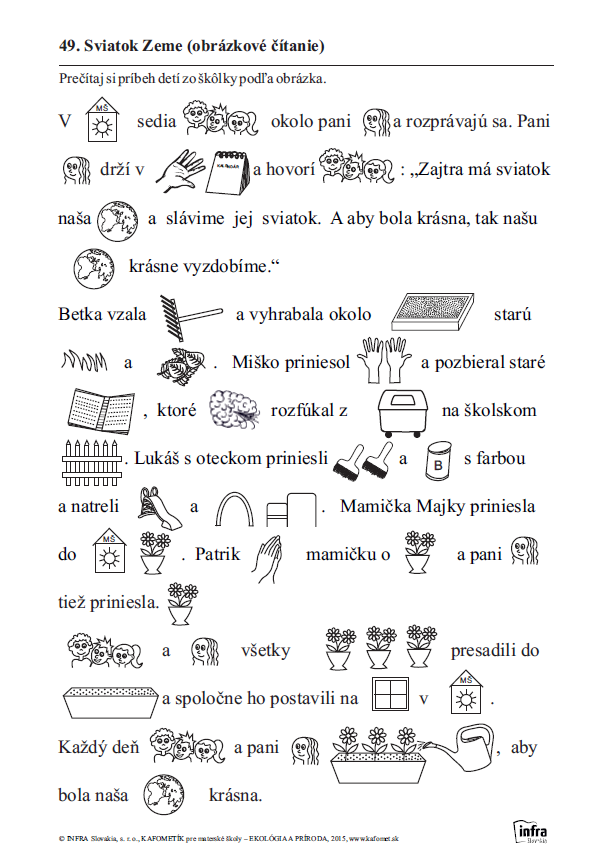 